Lampiran 2RENCANA PELAKSANAAN PEMBELAJARANSIKLUS ISekolah 	:	MI Miftahul UlumMata Pelajaran	: 	Ilmu Pengetahuan Alam ( IPA ) Kelas/Semester	:	V/ IIMateri Pokok 	: 	Daur Air dan Peristiwa AlamWaktu	: 	2 x 35 menitStandar KompetensiMemahami perubahan yang terjadi di alam dan hubungannya dengan penggunaan sumber daya alamKompetensi Dasar7.4 Mendeskripsikan proses daur air dan kegiatan manusia yang dapat mempengaruhinyaIndikatorSiswa dapat:Menjelaskan pentingnya air bagi kehidupanMenggambarkan proses daur air Tujuan PembelajaranSetelah selesai proses pembelajaran, siswa diharapkan mampu:Menjelaskan pentingnya air bagi kehidupanMenjelaskan proses daur air Materi AjarKegunaan Air Bagi ManusiaProses Daur AirMetode PembelajaranModel PembelajaranPembelajaran Kooperatif tipe Teams Games Tournament (TGT).Metode PembelajaranCeramahDiskusi kelompokTanya jawabGame/turnamenPenugasan  Langkah-langkah PembelajaranPertemuan IKegiatan Awal/Apersepsi (15 menit)Guru membuka pembelajaran dengan mengucapkan salamGuru mengabsen siswaGuru memberi motivasi, pengarahan mengenai tujuan dan prosedur pembelajaranGuru membagi siswa menjadi beberapa kelompok dengan anggota yang heterogenKegiatan Inti (45 menit)Guru memberikan penjelasan materi secara garis besarGuru membagikan lembar soal diskusi untuk masing-masing kelompok dan memberi kesempatan setiap kelompok untuk berdiskusiSetelah selesai berdiskusi, guru meminta setiap kelompok untuk mempresentasikan hasil diskusinyaGuru membimbing siswa untuk menyimpulkan hasil diskusi yang telah dilakukan bersama-samaKegiatan Akhir (10 menit)Guru memberikan kesempatan pada siswa untuk bertanya tentang materi yang belum dipahamiGuru mengakhiri pelajaran dengan mengucap hamdalah bersama-sama dan siswa menjawab salamPertemuan II (Game/turnamen)Kegiatan Awal (5 menit)Guru membuka pembelajaran dengan mengucapkan salamGuru mengingatkan siswa tentang beberapa materi prasyarat yang telah dipelajari siswa sebelumnyaGuru mempersiapkan satu set seperangkat turnamen yang terdiri dari soal turnamen, kartu bernomor, lembar jawaban, dan lembar skorKegiatan Inti (45 menit)Sebelum dilaksanakan turnamen, guru menjelaskan beberapa aturan turnamenLangkah-langkah game/turnamen:Tiap meja turnamen memiliki skor awal 0 poinDalam meja turnamen telah disediakan satu set seperangkat pembelajaran yang sama untuk semua meja turnamenGuru membagikan kartu bernomor kepada masing-masing meja turnamen. Kartu tersebut dikocok dan kemudian dibagikan kepada anggota kelompok dalam meja turnamen. Siswa yang mendapatkan kartu dengan angka yang paling tinggi maka dia bertindak sebagai lider, sedangkan kartu dari siswa lain dikembalikan lagi. Lider adalah orang yang membaca soal sekaligus yang menjawabnya. Soal yang dibacakan oleh lider merupakan soal yang harus dikerjakan oleh seluruh siswa dalam meja turnamen tersebut (celing).Satu kartu bernomor terdiri dari satu soal, siswa harus mengerjakan satu soal pada satu lembar jawaban. Kemudian guru dan semua masing-masing perwakilan turnamen mencocokan hasil jawaban yang telah dijawab oleh perwakilan turnamen.Apabila jawaban siswa benar, maka siswa akan mendapat 10 poin. Skor ini yang nantinya dikumpulkan tim untuk menentukan skor akhir tim.Setelah itu, salah satu perwakilan meja turnamen mengambil kartu soal selanjutnya untuk dikerjakan kembali. Demikian seterusnya sampai kartu habis.Setelah waktu turnamen yang disediakan berakhir, guru melakukan penghitungan jumlah poin keseluruhan pada masing-masing kelompokGuru mengumumkan tiga kelompok terbaik pertama yang menjadi juara I, II, dan III dan akan mendapatkan penghargaanPenghargaan untuk juara I yaitu mendapat 4 gambar smile, juara II mendapat 3 gambar smile, dan juara III mendapat 2 gambar smile.Kegiatan Akhir (20 menit)Guru mengevaluasi kegiatan game/turnamen kemudian memberikan lembar soal tes tindakan I pada siswa Siswa mengerjakan soal post tes secara individuGuru menutup pelajaran dengan mengucap salam.Sumber BelajarBuku  SAINS Untuk  Kelas V, Erlangga, hal. 180-182Buku BERSINAR AGUNG, hal. 114-115PenilaianPenilaianAspek kognitifAspek afektifBentuk InstrumenPilihan gandaIsianUraianKalidawir,       April 2012      Mengetahui,Lampiran 3RENCANA PELAKSANAAN PEMBELAJARANSIKLUS IISekolah 	:	MI Miftahul UlumMata Pelajaran	: 	Ilmu Pengetahuan Alam ( IPA ) Kelas/Semester	:	V/ IIMateri Pokok 	: 	Daur Air dan Peristiwa AlamWaktu	: 	2 x 35 menitStandar KompetensiMemahami perubahan yang terjadi di alam dan hubungannya dengan penggunaan sumber daya alamKompetensi DasarMendeskripsikan proses daur air dan kegiatan manusia yang dapat mempengaruhinyaMendiskripsikan perlunya penghematan airIndikatorSiswa dapat:Mengidentifikasi kegiatan manusia yang dapat mempengaruhi daur airMenyebutkan cara penghematan airTujuan PembelajaranSetelah selesai proses pembelajaran, siswa diharapkan mampu:Menyebutkan kegiatan manusia yang dapat mempengaruhi daur airMenjelaskan cara penghematan airMateri AjarKegiatan manusia yang dapat mempengaruhi daur airMenghemat airMetode PembelajaranModel PembelajaranPembelajaran Kooperatif tipe Teams Games Tournament (TGT).Metode PembelajaranCeramahDiskusi kelompokTanya jawabGame/turnamenPenugasan Langkah-langkah PembelajaranPertemuan IKegiatan Awal/Apersepsi (15 menit)Guru membuka pembelajaran dengan mengucapkan salamGuru mengabsen siswaGuru memberi motivasi, pengarahan mengenai tujuan dan prosedur pembelajaranGuru membagi siswa menjadi beberapa kelompok dengan anggota yang heterogenKegiatan Inti (45 menit)Guru memberikan penjelasan materi secara garis besarGuru membagikan lembar soal diskusi untuk masing-masing kelompok dan memberi kesempatan setiap kelompok untuk berdiskusiSetelah selesai berdiskusi, guru meminta setiap kelompok untuk mempresentasikan hasil diskusinyaGuru membimbing siswa untuk menyimpulkan hasil diskusi yang telah dilakukan bersama-samaKegiatan Akhir (10 menit)Guru memberikan kesempatan pada siswa untuk bertanya tentang materi yang belum dipahamiGuru mengakhiri pelajaran dengan mengucap hamdalah bersama-sama dan siswa menjawab salamPertemuan II (Game/turnamen)Kegiatan Awal (5 menit)Guru membuka pembelajaran dengan mengucapkan salamGuru mengingatkan siswa tentang beberapa materi prasyarat yang telah dipelajari siswa sebelumnyaGuru mempersiapkan satu set seperangkat turnamen yang terdiri dari soal turnamen, kartu bernomor, lembar jawaban, dan lembar skor Kegiatan Inti (45 menit)Sebelum dilaksanakan turnamen, guru menjelaskan beberapa aturan turnamen. Langkah-langkah game/turnamen:Tiap meja turnamen memiliki skor awal 0 poinDalam meja turnamen telah disediakan satu set seperangkat pembelajaran yang sama untuk semua meja turnamenGuru membagikan kartu bernomor kepada masing-masing meja turnamen. Kartu tersebut dikocok dan kemudian dibagikan kepada anggota kelompok dalam meja turnamen. Siswa yang mendapatkan kartu dengan angka yang paling tinggi maka dia bertindak sebagai lider, sedangkan kartu dari siswa lain dikembalikan lagi. Lider adalah orang yang membaca soal sekaligus yang menjawabnya. Soal yang dibacakan oleh lider merupakan soal yang harus dikerjakan oleh seluruh siswa dalam meja turnamen tersebut (celing).Satu kartu bernomor terdiri dari satu soal, siswa harus mengerjakan satu soal pada satu lembar jawaban. Kemudian guru dan semua masing-masing perwakilan turnamen mencocokan hasil jawaban yang telah dijawab oleh perwakilan turnamen.Apabila jawaban siswa benar, maka siswa akan mendapat 10 poin. Skor ini yang nantinya dikumpulkan tim untuk menentukan skor akhir tim.Setelah itu, salah satu perwakilan meja turnamen mengambil kartu soal selanjutnya untuk dikerjakan kembali. Demikian seterusnya sampai kartu habis.Setelah waktu turnamen yang disediakan berakhir, guru melakukan penghitungan jumlah poin keseluruhan pada masing-masing kelompokGuru mengumumkan tiga kelompok terbaik pertama yang menjadi juara I, II, dan III dan akan mendapat penghargaanPenghargaan untuk juara I yaitu mendapat 4 gambar smile, juara II mendapat 3 gambar smile, dan juara III mendapat 2 gambar smile. Kegiatan Akhir (20 menit)Guru mengevaluasi kegiatan game/turnamen kemudian memberikan lembar soal post tes II pada siswa Siswa mengerjakan soal post tes secara individuGuru menutup pelajaran dengan mengucap salam.Sumber BelajarBuku  SAINS Untuk  Kelas V, Erlangga, hal. 180-182Buku BERSINAR AGUNG, hal. 114-115PenilaianPenilaianAspek kognitifAspek afektifBentuk InstrumenPilihan GandaIsianUraianKalidawir,       April 2012 Mengetahui,Lampiran 4RENCANA PELAKSANAAN PEMBELAJARANSIKLUS IIISekolah 	:	MI Miftahul UlumMata Pelajaran	: 	Ilmu Pengetahuan Alam ( IPA ) Kelas/Semester	:	V/ IIMateri Pokok 	: 	Daur Air dan Peristiwa AlamWaktu	: 	2 x 35 menitStandar KompetensiMemahami  perubahan  yang  terjadi di  alam  dan hubungannya dengan penggunaan sumber daya alamKompetensi DasarMengidentifikasi peristiwa  alam yang terjadi di Indonesia dan dampaknya bagi makhluk hidup dan lingkungan IndikatorSiswa dapat:Mengidentifikasi peristiwa alam yang terjadi di IndonesiaMenjelaskan dampak dari peristiwa alam terhadap kehidupan manusia, hewan, dan lingkunganTujuan PembelajaranSetelah selesai proses pembelajaran, siswa diharapkan mampu:Menyebutkan peristiwa alam yang terjadi di IndonesiaMenjelaskan dampak dari peristiwa alam terhadap kehidupan manusia, hewan, dan lingkunganMateri AjarPeristiwa alam di Indonesia dan dampak peristiwa alam terhadap kehidupan manusia, hewan, dan lingkunganMetode PembelajaranModel PembelajaranPembelajaran Kooperatif tipe Teams Games Tournament (TGT).Metode PembelajaranCeramahDiskusi kelompokTanya jawabGame/turnamenPenugasan  Langkah-langkah PembelajaranPertemuan IKegiatan Awal/Apersepsi (15 menit)a.Guru membuka pembelajaran dengan mengucapkan salamGuru mengabsen siswaGuru memberi motivasi, pengarahan mengenai tujuan dan prosedur pembelajaranGuru membagi siswa menjadi beberapa kelompok dengan anggota yang heterogenKegiatan Inti (45 menit)Guru memberikan penjelasan materi secara garis besarGuru membagikan lembar soal diskusi untuk masing-masing kelompok dan memberi kesempatan setiap kelompok untuk berdiskusiSetelah selesai berdiskusi, guru meminta setiap kelompok untuk mempresentasikan hasil diskusinyaGuru membimbing siswa untuk menyimpulkan hasil diskusi yang telah dilakukan bersama-samaKegiatan Akhir (10 menit)Guru memberikan kesempatan pada siswa untuk bertanya tentang materi yang belum dipahamiGuru mengakhiri pelajaran dengan mengucap hamdalah bersama-sama dan siswa menjawab salamPertemuan II (Game/turnamen)Kegiatan Awal (5 menit)Guru membuka pembelajaran dengan mengucapkan salamGuru mengingatkan siswa tentang beberapa materi prasyarat yang telah dipelajari siswa sebelumnyaGuru mempersiapkan satu set seperangkat turnamen yang terdiri dari soal turnamen, kartu bernomor, lembar jawaban, dan lembar skor Kegiatan Inti (45 menit)Sebelum dilaksanakan turnamen, guru menjelaskan beberapa aturan turnamen. Langkah-langkah game/turnamen:Tiap meja turnamen memiliki skor awal 0 poinDalam meja turnamen telah disediakan satu set seperangkat pembelajaran yang sama untuk semua meja turnamenGuru membagikan kartu bernomor kepada masing-masing meja turnamen. Kartu tersebut dikocok dan kemudian dibagikan kepada anggota kelompok dalam meja turnamen. Siswa yang mendapatkan kartu dengan angka yang paling tinggi maka dia bertindak sebagai lider, sedangkan kartu dari siswa lain dikembalikan lagi. Lider adalah orang yang membaca soal sekaligus yang menjawabnya. Soal yang dibacakan oleh lider merupakan soal yang harus dikerjakan oleh seluruh siswa dalam meja turnamen tersebut (celing).Satu kartu bernomor terdiri dari satu soal, siswa harus mengerjakan satu soal pada satu lembar jawaban. Kemudian guru dan semua masing-masing perwakilan turnamen mencocokan hasil jawaban yang telah dijawab oleh perwakilan turnamen.Apabila jawaban siswa benar, maka siswa akan mendapat 10 poin. Skor ini yang nantinya dikumpulkan tim untuk menentukan skor akhir tim.Setelah itu, salah satu perwakilan meja turnamen mengambil kartu soal selanjutnya untuk dikerjakan kembali. Demikian seterusnya sampai kartu habis.Setelah waktu turnamen yang disediakan berakhir, guru melakukan penghitungan jumlah poin keseluruhan pada masing-masing kelompokGuru mengumumkan tiga kelompok terbaik pertama yang menjadi juara I, II, dan III dan mendapat penghargaanPenghargaan untuk juara I yaitu mendapat 4 gambar smile, juara II mendapat 3 gambar smile, dan juara III mendapat 2 gambar smile. Kegiatan Akhir (20 menit)Guru mengevaluasi kegiatan game/turnamen kemudian memberikan lembar soal post tes III pada siswa Siswa mengerjakan soal post tes secara individuGuru menutup pelajaran dengan mengucap salam.Sumber BelajarBuku  SAINS Untuk  Kelas V, Erlangga, hal. 182-184Buku BERSINAR AGUNG, hal. 114-115PenilaianPenilaianAspek kognitifAspek afektifBentuk InstrumenPilihan gandaIsianUraianKalidawir,       Mei 2012      Mengetahui,Lampiran 5DAFTAR KELOMPOK I (ASAL)Lampiran 6DAFTAR KELOMPOK II (TURNAMEN)Lampiran 7LEMBAR DISKUSI KELOMPOKSIKLUS IMateri : Daur Air dan Peristiwa Alam			Kelas/Semester : V/IINama anggota kelompok :Jawablah soal-soal di bawah ini dengan benar dan tepat!Sebutkan kegiatan manusia yang memanfaatkan adanya air!	Jawab : …………………………………………………………………………	             …………………………………………………………………………Apa yang kalian ketahui tentang daur air? Jelaskan!	Jawab : …………………………………………………………………………	             …………………………………………………………………………Jelaskan dengan singkat proses daur air!	Jawab : …………………………………………………………………………	             …………………………………………………………………………Pada tahap apakah pada proses daur air sering terjadi peristiwa alam yang membawa bencana alam? Jelaskan alasannya!Jawab : …………………………………………………………………………	 …………………………………………………………………………Lampiran 8LEMBAR DISKUSI KELOMPOKSIKLUS IIMateri : Daur Air dan Peristiwa Alam			Kelas/Semester : V/IINama anggota kelompok :Kerjakan soal di bawah ini dengan kelompok masing-masing!Perhatikan tabel di bawah ini. Tentukan kegiatan yang dapat mengganggu daur air. Berikan alasannya!Air di bumi tidak akan pernah habis karena memiliki daur. Namun demikian, mengapa sekarang ini banyak orang yang membeli air bersih?Jawab :  ………………………………………………………………………...	  …………………………………………………………………….......	  ………………………………………………………….......................	  …………………………………………………………………….......Lampiran 9LEMBAR DISKUSI KELOMPOKSIKLUS IIIMateri : Daur Air dan Peristiwa Alam			Kelas/Semester : V/IINama anggota kelompok :Bacalah teks di bawah ini! Kemudian jawablah pertanyaan yang ada di bawahnya!Akibat perubahan iklim, banyak daerah di Indonesia yang terkena banjir. Banjir menyebabkan kerusakan rumah-rumah penduduk dan berkurangnya air bersih. Hal tersebut menimbulkan penyakit seperti diare dan penyakit kulit yang menyerang penduduk.Bagaimana pendapatmu mengenai keadaan di atas?Jawab : ………………………………………………………….......................Apa yang menyebabkan terjadinya bencana banjir seperti keadaan di atas!Jawab : …………………………………………………………………………Jika kamu termasuk salah satu warga yang mengalami bencana banjir, apa yang kamu lakukan untuk memperoleh air bersih?Jawab : …………………………………………………………………………Lampiran 10SOAL TURNAMEN 1Peristiwa perubahan wujud dari gas menjadi air disebut….menguapmembekumencairmengembunUap air naik ke udara membetuk….Air di permukaan bumi jika terkena panas matahari akan berubah menjadi….Salah satu manfaat hutan lebat adalah dapat….air.melestarikanmenyebarkanmenghasilkanmemperbanyakAir yang tersimpan di dalam tanah disebut….Pada proses daur air, uap air berubah menjadi….Di bawah ini merupakan beberapa manfaat air dalam kehidupan sehari-hari, kecuali….mencuciminummengecatmandiApa yang dimaksud dengan daur air!Faktor yang menyebabkan perubahan wujud air adalah….Peredaran air yang terjadi secara terus menerus disebut….uap airdaur ulangdaur airrotasi airPenguapan air terjadi karena air terkena….Buatlah sebuah bagan tentang daur air secara sederhana!Tuliskan empat manfaat air dalam kehidupan sehari-hari!Sebutkan tiga wujud air!Air dari beberapa mata air akan mengalir menjadi….waduklautsungaibendunganAir mengalir dari tempat yang….ke tempat yang lebih….Unsur yang paling berperan dalam proses daur air adalah….bulanmataharibintang planetTumbuhan memerlukan air untuk….Mengapa air di permukaan bumi tidak akan pernah habis?Uap air mengalami pengembunan karena adanya…pemanasanpendinginanpembekuanpenghancuranBerikut yang temasuk olahraga yang memanfaatkan air adalah ….lompat jauh dan selancarrenang dan lari lintas alamsenam dan atletikselancar dan arung jeramJika tidak ada air makhluk hidup akan….Saat bersentuhan dengan udara dingin, uap air mengalami….membentuk butiran air.Dalam kehidupan sehari-hari, air banyak dimanfaatkan oleh kita. Salah satu manfaat air adalah digunakan untuk....Air yang berasal dari mata air bersifat….asintawarasampayauHewan memerlukan air untuk….Sumber air banyak ditemukan di….Awan yang berada di langit sebenarnya merupakan kumpulan….uap airairhujankapasPada siklus air pengembunan uap air di atmosfir akan menjadi….Munculnya air dari dalam tanah disebut….KUNCI JAWABAN SOAL TURNAMEN 1DAwanUap airAAir tanahAwanCDaur air adalah perubahan yang terjadi pada air secara berulang dalam suatu pola tertentu.SuhuCPanas matahari 				Awan	 		Uap air							HujanAir laut, sungai, danauMinum, mandi, mencuci, dan memasakCair, padat, dan uapCTinggi, rendahBPembuatan makananKaren air mengalami daur airBDMatiPengembunanPertanian, perikanan, minum, mandi, dll.BMinum dan mendinginkan tubuhPegununganAHujanMata airLampiran 11SOAL TURNAMEN 2Agar persediaan air bersih tetap terpenuhi maka kita dalam menggunakan air harus ….Penebangan pohon yang berada di hutan dapat mengakibatkan terjadinya .... dan ....Salah satu usaha yang dilakukan untuk menghemat air adalah menggunakan air sesuai dengan....Faktor yang menyebabkan perubahan wujud air adalah….Air selalu mengalir ke tempat yang lebih ….tinggirendahbesarkecilAir yang berasal dari mata air bersifat ….Sampah yang dibuang ke sungai dapat menyebabkan terjadinya....Sebutkan 3 fungsi air bagi manusia!Salah satu usaha agar musim kemarau tidak kehabisan air adalah ….pembuatan saluranpenanggulangan bencana pembuatan sengkedanpembuatan wadukSebutkan kegiatan manusia yang dapat mempengaruhi daur air?Banyaknya hutan gundul dan tanah gersang akan membuat mata air ….Sebutkan beberapa contoh kerugian yang ditimbulkan oleh air!Sebutkan beberapa kegiatan manusia yang memanfaatkan keberadaan air!Pembuatan teras di lereng bukit agar tanah tidak longsor diterjang air hujan disebut ….sengkedanreboisasipenghijauanhutan kotaJika uap air di udara bercampur dengan gas-gas beracun hasil buangan bahan bakar kendaraan bermotor dan pabrik akan membentuk ….Sebutkan dua cara menghemat air!Air dari beberapa mata air akan mengalir menjadi ….Awan mengembun menjadi titik-titik air disebabkan oleh suhu yang ….Hewan memerlukn air untuk minum dan ….Mengapa kita harus menghemat air?Yang termasuk bahan bakar fosil adalah, kecuali ….minyak tanahbensinsolarbatu baraBahan bakar fosil dapat menimbulkan ….Energi pengganti bahan bakar fosil adalah energi ….Perubahan wujud air dari cair ke padat disebut ….mencairmembekumengembunmenyublimPenanaman hutan kembali biasa disebut ….Peredaran air secara berulang disebut ….Limbah pabrik yang dibuang langsung ke sungai akan menyebabkan …. Sebutkan dua sifat air yang kamu ketahui!Kegiatan manusia yang dapat menyebabkan terjadinya banjir adalah .... membuang sampah pada tempatnya membuang sampah di sungaimencuci baju di sungai membersihkan sampah di paritSebutkan tiga olahraga yang memanfaatkan air!KUNCI JAWABAN SOAL TURNAMEN 2HematBanjir dan tanah longsorKebutuhanSuhuATawarBanjirMaandi, minum, dan sarana rekreasiDPenebangan pohon di hutan secara liar, penutupan permukaan tanah oleh aspal dan semen, serta pencemaran air oleh kegiatan industryBerkurangBanjir, tanah longsorSarana rekreasi, sarana transportasi, dan untuk pertanianAHujan asamMenggunakan air sesuai kebutuhan dan mematikan keran air jika sudah selesai digunakanSungaiRendahMendinginkan tubuhKarena persediaan air di permukaan bumi semakain berkurangBPolusiMatahariBReboisasiDaur airAir tercemarMengalir dari tempat yang tinggi menuju tempat yang lebih rendah dan permukaan air selalu mendatarBPolo air, renang, dan arung jeram.Lampiran 12SOAL TURNAMEN 3Peristiwa perubahan uap air menjadi air disebut ….Banyaknya hutan gundul dan tanah gersang akan membuat mata air menjadi ….Salah satu sebab terjadinya banjir adalah ….saluran air yang lebarmembuang sampah di sungairusaknya sengkedanrusaknya wadukUntuk mencegah erosi, di perbukitan dibuat ….bendunganjalan berkelok-keloksaluran irigasisengkedanTopan badai disebabkan oleh angin kencang dan …. yang bersamaan.Sebutkan tiga peristiwa alam!Mencuci motor setiap hari dengan air bersih merupakan tindakan …. air.Air yang berasal dari mata air bersifat ….Penanaman kembali hutan disebut ….Gelombang yang ditimbulkan adanya gempa di bawah laut disebut ….Kejadian-kejadian alam yang merugikan yang terjadi secara ilmiah disebut ….Kekeringan dan kekurangan pangan disebabkan oleh ….angin topangempa bumimusim kemaraubadai pasirLava yang bercampur air hujan disebut ….Pembuatan terasering bertujuan untuk mencegah ….abrasierosigempa bumigunung meletusSebutkan dua manfaat air bagi kehidupan sehari-hari!Alat untuk mencatat getaran gempa disebut ….Skala richter adalah satuan yang digunakan untuk mengukur kekuatan ….Gempa vulkanik adalah gempa yang disebabkan oleh ….gunung gundulgunung berapipergeseran batuan di dalam bumitsunamiSalah satu bahan bakar fosil adalah ….Badan yang dibentuk oleh pemerintah Indonesia untuk mengetahui peristiwa alam yang akan terjadi adalah ….Sebutkan keuntungan yang disebabkan oleh letusan gunung berapi!Faktor yang menyebabkan perubahan wujud air adalah ….Pemanfaatan hutan yang kurang bijaksana akan mengakibatkan ….banjir, erosibanjir, badaibadai, gempaerosi, gempaGempa yang disebabkan oleh pergeseran lempeng bumi disebut gempa ….Daur air adalah ….Banjir yang terjadi di kota-kota beasar umumnya disebabkan oleh ….penggundulan hutanmeluapnya air lauttidak memiliki saluran airberkurangnya daerah resapan airKegiatan di bawah ini yang mempengaruhi daur air, kecuali ….pembuatan perumahanpenebangan hutanpembangunan pertokoanpembuatan kolam ikanCairan panas yang dikeluarkan pada saat gunung berapi meletus disebut ….Hewan menjadi kehilangan tempat mencari makan dan tempat tinggal jika terjadi ….air laut pasangangin dan badaibanjir bandangkebakaran hutanProses perubahan uap air menjadi titik-titik air disebut ….KUNCI JAWABAN SOAL TURNAMEN 3MengembunBerkurangBDHujanBanjir, tanah longsor, dan topan badaiPemborosanTawarReboisasiTsunamiPeristiwa alamCLahar dinginB Minum dan mandiSeismografGempaBBatu baraBMGMenyuburkan tanahSuhuAGempa tektonikProses perubahan air secara berulangDDMagmaDMenguap Lampiran 13SOAL TES TINDAKAN SIKLUS INama 		:Kelas		:No. Absen 	:Berilah tanda silang (x) pada huruf a, b, c, atau d di depan jawaban yang paling benar!Di bawah ini merupakan beberapa manfaat air dalam kehidupan sehari-hari, kecuali ….mencucimandi minummengecatBerikut ini yang termasuk olahraga yang memanfaatkan air adalah ….lompat jauh dan renangselancar dan arung jeramlintas alam dan bersepedasenam dan atletikMunculnya air dari dalam tanah disebut ….mata airtelagabanjirwadukSumber air banyak ditemukan di ….dekat pantaipadang pasirhutan pegununganJika tidak ada air, semua makhluk hidup akan ….rusaklumpuhmatisakitPerubahan yang terjadi pada air secara berulang dalam suatu pola tertentu disebut ….daur ulang daur airuap airpenguapanAir dipermukaan bumi jika terkena panas matahari akan berubah menjadi ….uap airawanhujanbutiran airPada siklus air pengembunan uap air di atmosfir akan menjadi ….esawanhujanair lautAir di bumi selalu tersedia karena adanya ….lautanhujansumurdaur airUnsur yang paling berperan pada proses daur air adalah ….bulanbintangmatahariplanetIsilah titik-titik di bawah ini dengan benar!Air mengalir dari tempat yang …. ke tempat yang lebih ….Tumbuhan memerlukan air untuk ….Dalam kehidupan sehari-hari, air banyak dimanfaatkan oleh kita. Salah satu manfaat air adalah digunakan untuk ....Saat bersentuhan dengan udara dingin, uap air mengalami …. membentuk butiran air.Air yang berasal dari mata air bersifat ….Jawablah soal - soal di bawah ini dengan jelas dan benar!Sebutkan empat manfaat air bagi kehidupan sehari-hari!Apa yang dimaksud dengan daur air? Jelaskan!Mengapa air yang ada di permukaan bumi tidak akan pernah habis?Jelaskan secara singkat proses daur air!Sebutkan tiga contoh olahraga yang menggunakan air!KUNCI JAWABAN SOAL TES TINDAKAN SIKLUS IPilihan GandaDBADCBACDAIsianTinggi ke rendahMembuat makananMinumPengembunanTawarUraianEmpat manfaat air bagi kehidupan sehari-hari:mandimemasakmencucimenyiram tanamanDaur air adalah perubahan yang terjadi pada air secara berulang dalam suatu pola tertentu.Air yang ada di permukaan bumi tidak akan pernah habis karena air mengalami daur air.Proses daur air adalah pada saat cuaca panas air laut menguap membentuk gumpalan awan yang makin lama makin tebal, oleh karena suhu rendah maka awan mengembun menjadi titik-titik air yang selanjutnya jatuh ke bumi menjadi hujan, kemudian airnya mengalir ke laut dan selanjutnya akan menguap lagi.Olahraga yang menggunakan air antara lain renang, arung jerang, dan selancar.Lampiran 14SOAL TES TINDAKAN SIKLUS IINama		:Kelas		:No. Absen	:Berilah tanda silang (x) pada huruf a, b, c, atau d di depan jawaban yang paling benar!Peristiwa perubahan wujud dari gas menjadi air disebut ….menguapmembekumencairmengembunUap air mengalami pengembunan karena adanya ….pemanasanpendinginanpembekuanpenghancuranDalam kehidupan sehari-hari, pengunaan air untuk mencuci, mandi, masak, dan lain-lain harus ....boroshematseenaknyaberlebihanYang merupakan contoh cara penghematan air adalah, kecuali ....menutup kran setelah digunakanmenyiram tanaman dengan bekas air cucianmencuci pakaian sedikit demi sedikitmencuci kendaran jika kotorAir yang tersimpan di dalam tanah disebut ….mata airsumber airair tanahair tawarKegiatan manusia yang dapat mengganggu proses daur air adalah, kecuali ....membiarkan lahan kosong tidak ditanami dengan tumbuhanmenggunakan air secara berlebihan untuk kegiatan sehari-hariMengubah daerah resapan air menjadi bangunan-bangunan lainMembuang sampah pada tempatnyaUntuk menghindari pencemaran air sungai, setiap pabrik di haruskan ….membuat instalasi pengolahan limbahmembuang limbah ke sungaimembuat penampungan airjauh dari pemukiman pendudukFaktor yang mempengaruhi perubahan wujud air adalah ….massabentuksuhuberatKeterbatasan air bersih disebabkan oleh hal-hal di bawah ini, kecuali ….pencemaran lingkunganpenggundulan hutanpencemaran airreboisasiMenyiram halaman berdebu dengan air bekas cucian merupakan salah satu …. air.Penelantaran			         c.  pemborosanpemanfaatan			         d.  penghematanIsilah titik-titik di bawah ini dengan benar!Penggundulan hutan dapat menyebabkan bencana …Agar persediaan air bersih tetap terpenuhi maka kita dalam menggunakan air harus ….Penguapan air terjadi karena air terkena ….Mencuci motor setiap hari dengan air bersih merupakan tindakan …. air.Pada proses daur air, uap air berubah menjadi ….Jawablah soal-soal di bawah ini dengan jelas dan benar!Sebutkan tiga wujud air!Sebutkan dua contoh kegiatan manusia yang dapat mempengaruhi daur air!Apa akibatnya jika kita menebang pohon secara liar!Jelaskan penyebab terjadinya hujan asam!Sebutkan empat cara menghemat air!KUNCI JAWABAN SOAL TES TINDAKAN SIKLUS IIPilihan GandaDBBCCDACDDIsianBanjirHematPanas matahariPemborosanAwanUraianTiga wujud air adalah cair, padat, dan gas.Kegiatan manusia yang dapat mempengaruhi proses daur air adalah sebagai berikut:penebangan pohon di hutan secara liarPenutupan permukaan tanah oleh aspal dan semenPencemaran air oleh kegiatan industriPenggunaan bahan bakar fosil (minyak tanah, bensin, dan batu bara).Akibat jika kita menebang pohon secara liar adalah hutan menjadi gundul yang dapat menyebabkan bencana banjir.Hujan asam terjadi karena uap air di udara bercampur dengan gas-gas beracun hasil buangan bahan bakar kendaraan bermotor dan pabrik yang akan membentuk zat asam.Empat cara menghemat air adalah sebagai berikut:Menggunakan air sesuai kebutuhanMematikan keran air jika sudah selesai digunakanMenggunakan air bekas cucian sayur dan beras untuk menyiram tanamanUsahakan untuk tidak mencuci kendaraan setiap hari.Lampiran 15SOAL TES TINDAKAN SIKLUS IIINama		:Kelas		:No. Absen	:Berilah tanda silang (x) pada huruf a, b, c, atau d di depan jawaban yang paling benar!Tanah longsor dapat di sebabkan oleh ….penggundulan hutanangin putting beliungbadai topangempa bumiKelompok bencana alam yang tidak dapat kita cegah adalah ….topan badai, tanah longsor, gunung meletustopan badai, gempa bumi, banjirgunung meletus, gempa bumi, banjirgunung meletus, gempa bumi, topan badaiAir di permukaan bumi jika terkena panas matahari akan berubah menjadi ….uap airawanhujanbutiran airBerikut ini cara mencegah banjir, kecuali ….reboisasipenebangan hutan secara liarmenjaga kebersihan sungaimembuat resapan airPeredaran air yang terjadi secara terus menerus disebut ….daur hidupdaur ulangdaur airuap airBadan yang dibentuk oleh pemerintah Indonesia untuk mengetahui peristiwa alam yang akan terjadi adalah ….Badan Meteorologi NasionalBadan Penelitian dan Pengembangan TeknologiBadan Usaha Milik NegaraBadan Meteorologi Dan GeofisikaBerikut ini tindakan yang tidak menghemat air adalah ….mencuci kendaraan jika kotormencuci baju setiap harimenyiram tanaman dengan air bekas cucian berasmenutup keran setelah digunakanBatuan cair yang sangat panas di dalam perut bumi di sebut ….koronalavamagmainti bumiAkibat yang ditimbulkan setelah bencana banjir adalah ….banyak nyamukwabah kolerabanyak hama tikusbanyak batuanBencana yang ditimbulkan oleh angin kencang yang terjadi bersama-sama hujan adalah ….banjir	tanah longsorangin kencangtopan badaiIsilah titik-titik di bawah ini dengan benar!Gempa yang terjadi di bawah laut menyebabkan terjadinya ….Pada proses daur air, uap air berubah menjadi ….Agar persediaan air bersih tetap terpenuhi maka kita dalam menggunakan air harus ….Tanah longsor disebabkan oleh …. sehingga tanah tidak sanggup menahan terjangan air hujan.Penggundulan hutan dapat menyebabkan bencana ….Jawablah soal-soal di bawah ini dengan jelas dan benar!Sebutkan tiga cara menghemat air!Apa yang di maksud dengan daur air?Jelaskan penyebab terbentuknya hujan asam!Sebutkan macam-macam peristiwa alam!Sebutkan tiga usaha yang dapat dilakukan untuk mencegah banjir dan tanah longsor!KUNCI JAWABAN SOAL TES TINDAKAN SIKLUS IIIPilihan GandaADABCDBCBDIsianTsunamiAwanHematHujan derasBanjirUraianTiga cara menghemat air adalah sebagai berikut:Menggunakan air sesuai kebutuhanMematikan keran air jika sudah selesai digunakanMenggunakan air bekas cucian sayur dan beras untuk menyiram tanamanDaur air adalah perubahan yang terjadi pada air secara berulang dalam suatu pola tertentu.Penyebab terjadinya hujan asam karena uap air di udara bercampur dengan gas-gas beracun hasil buangan bahan bakar kendaraan bermotor dan pabrik yang akan membentuk zat asam.Macam-macam peristiwa alam adalah gempa bumi, gunung meletus, banjir, tanah longsor, dan topan badai.Tiga usaha yang dapat dilakukan untuk mencegah banjir dan tanah lonsor adalah:Melakukan penghijauan dan reboisasiMembuat sengkedan ditanah miringMembuang sampah pada tempatnya.Lampiran 16GAMBAR NOMOR KARTU1				2				3			4				5				67				 8				9     10			      11	                 12GAMBAR POIN SMILELampiran 17FORMAT PENILAIAN ASPEK AFEKTIF SISWA KELAS V MI MIFTAHUL ULUM REJOSARI KALIDAWIR TULUNGAGUNGKeterangan: KehadiranKerjasama dalam kelompokKeaktifan dalam kelasKedisplinan dalam mengerjakan tugasKemampuan berargumentasiKeterampilan dalam berkomunikasi dengan anggota kelompokKemampuan mengikuti permainanMenjawab pertanyaanSkor Nilai:	4 = Sangat baik		3 = Baik		2 = Cukup baik		1 = Kurang baikKriteria Penilaian: Nilai 31,00 – 40,00 = Sangat Baik	21,00 – 30,00 = Baik11,00 – 20,00 = Cukup00,00 – 10,00 = KurangLampiran 4LEMBAR OBSERVASI KEGIATAN PENELITI DALAM PEMBELAJARANTahapan/Siklus ke		:Hari/Tanggal		:	Keterangan:Skor Nilai:	4 = Sangat baik		3 = Baik		2 = Cukup baik		1 = Kurang baikKriteria taraf  keberhasilan tindakan sebagai berikut:: Sangat baik  : Baik  : Cukup baik    : Kurang baik					              Tulungagung,……………..………..2012	      Observer 1						       Observer 2Lampiran 19INSTRUMEN OBSERVASIUntuk memperoleh data yang akurat, maka peneliti mengadakan observasi langsung kepada objek penelitian guna memperoleh data tentang:Letak Geografis MI Miftahul Ulum Rejosari Kalidawir TulungagungKeadaan gedung sekolah, ruang kelas beserta kelengkapan isinyaPelaksanaan proses pembelajaran yang sedang berlangsungKeadaan alat dan perlengkapan fasilitas pendidikan lainnyayang dapat menunjang pelaksanaan pembelajaran di MI Miftaahul Ulum Rejosari Kalidawir Tulungagung.Lampiran 20INSTRUMEN DOKUMENTASIUntuk melengkapi data-data yang peneliti perlukan dalam penelitian ini, maka peneliti juga menggunakan dokumentasi yang memuat hal-hal sebagai berikut:Sejarah berdirinya MI Miftahul Ulum Rejosari.Struktur organisasi MI Miftahul Ulum Rejosari.Data guru MI Miftahul Ulum Rejosari.Data siswa MI Miftahul Ulum Rejosari.Sarana dan prasarana yang tedapat di MI Miftahul Ulum Rejosari.Lampiran 21PEDOMAN WAWANCARAResponden: Guru Ilmu Pengetahuan Alam (IPA) Kelas VStrategi atau metode apa yang Bapak/Ibu terapkan dalam pembelajaran IPA?Apa media yang Bapak/Ibu gunakan dalam pembelajaranIPA?Bagaimana tanggapan siswa terhadap strategi atau metrode yang Bapak/Ibu terapkan dalam pembelajaran IPA?Apa saja kendala yang Bapak/Ibu alami dalam pembelajaran IPA?Usaha apa yang Bapak/Ibu lakukan untuk mengembangkan pembelajaran IPA?Responden: Siswa Kelas VKriteria KerjasamaKamu lebih suka belajar secara berkelompok atau individu? Mengapa?Apakah kamu bekerjasama dengan teman sekelompokmu? Mengapa?Kriteria MotivasiApakah kamu termotivasi dengan diterapkannya model pembelajaran kooperatif tipe TGT? Mengapa?Kriteria PemahamanApakah kamu lebih cepat memahami belajar dengan menggunakan model pembelajaran kooperatif tipe TGT? Mengapa?Lampiran 22ANGKET TENTANG RESPON SISWA TERHADAP PROSES PEMBELAJARAN MELALUI PENERAPAN PEMBELAJARAN KOOPERATIF TIPE TGTNama			:Hari/Tanggal		:PETUNJUK:Berikan tanda cek (√) pada kolom yang telah tersedia, sesuai dengan yang kamu rasakan tanpa ada pengaruh teman.Jawaban tidak akan mempengaruhi nilaiLampiran 23FOTO DOKUMENTASI KEGIATAN BELAJAR MENGAJARPeneliti Saat Penyajian Materi	Siswa Saat Diskusi Kelompok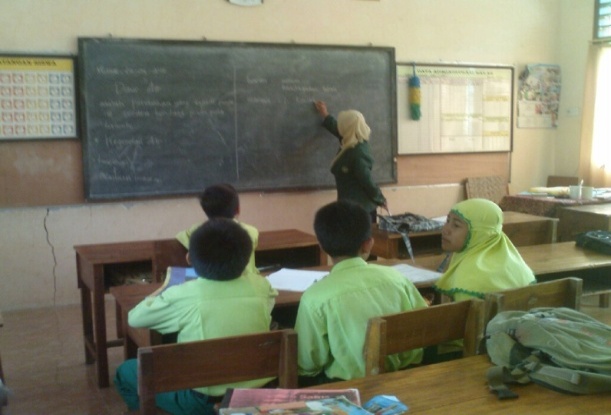 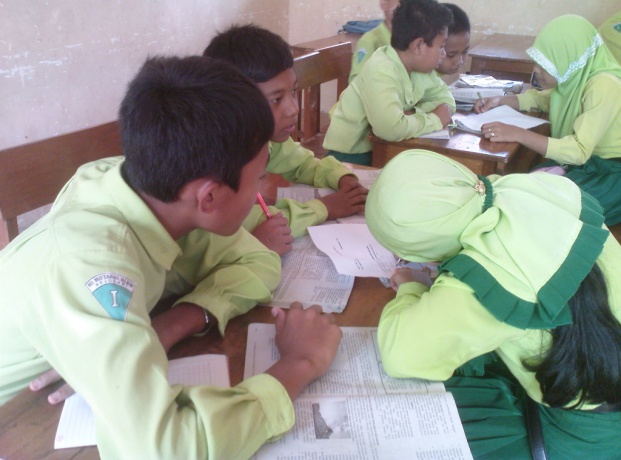     Siswa Saat Presentasi Hasil Diskusi		     Kegiatan Turnamen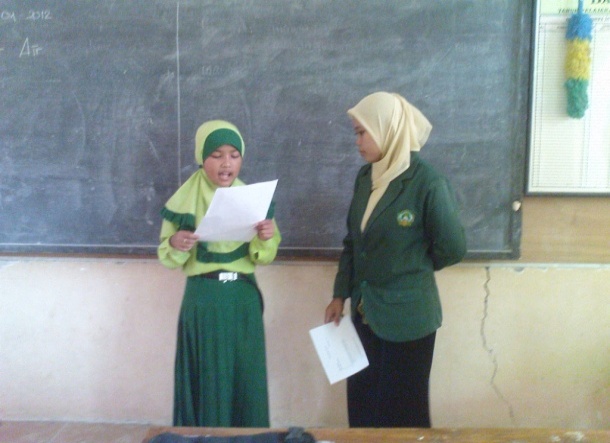 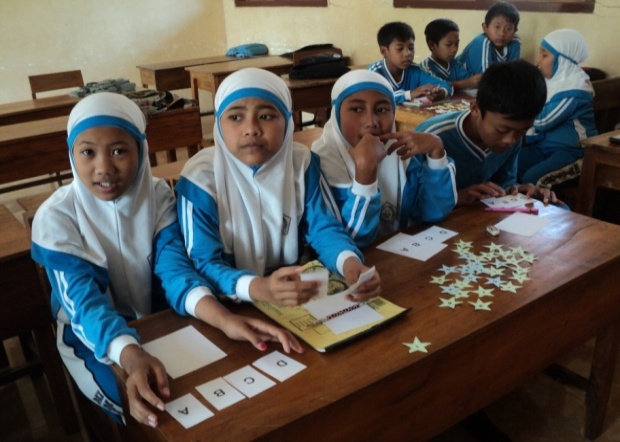 Siswa Saat Mengerjakan Soal Tindakan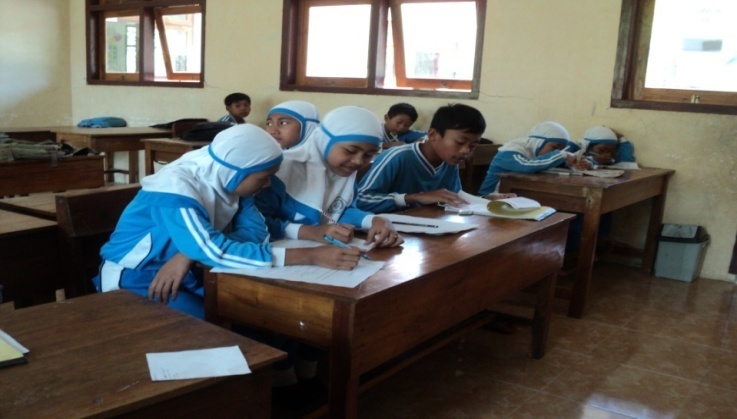 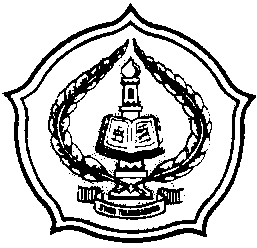 KEMENTERIAN AGAMASEKOLAH TINGGI AGAMA ISLAM NEGERI(STAIN) TULUNGAGUNGJl. Mayor Sujadi Timur 46 Telp. (0355) 321513, Fax. (0355) 321656Tulungagung-Jawa Timur 66221 e-mail : stain_tagung@yahoo.co.idKARTU BIMBINGANNama				: Anroahus TaghnaNIM				: 3217083003Jurusan			: TarbiyahProdi				: Pendidikan Guru Madrasah Ibtidaiyah (PGMI)Dosen Pembimbing		: Abd. Aziz, M.Pd.IJudul Skripsi                             : Penerapan Model Pembelajaran Kooperatif Tipe Teams Games      Turnament (TGT) untuk Meningkatkan Hasil Belajar IPA Siswa Kelas V MI Miftahul Ulum Rejosari Kalidawir Tulungagung.Kepala MI Miftahul Ulum SRI SULISTIANI, S.Ag                     NIP. 19710930 200501 2 007PenelitiANROAHUS TAGHNANIM. 3217083003Kepala MI Miftahul Ulum SRI SULISTIANI, S.Ag                     NIP. 19710930 200501 2 007PenelitiANROAHUS TAGHNANIM. 3217083003Kepala MI Miftahul Ulum SRI SULISTIANI, S.Ag                     NIP. 19710930 200501 2 007PenelitiANROAHUS TAGHNANIM. 3217083003KELOMPOK 1KELOMPOK 1KELOMPOK 1KELOMPOK 2KELOMPOK 2KELOMPOK 2A1:LiaB1:ErikA2:Difa B2:IqbalA3:Thomas B3:LindaA4:Takul B4:WahyuA5:Wiji KELOMPOK 3KELOMPOK 3KELOMPOK 3KELOMPOK 4KELOMPOK 4KELOMPOK 4C1:SultonD1:Fadli C2:Nizam D2:Rizal C3: Iva D3:Sami’unC4:Ipud  D4:NabilaMEJA TURNAMEN 1MEJA TURNAMEN 1MEJA TURNAMEN 1MEJA TURNAMEN 2MEJA TURNAMEN 2MEJA TURNAMEN 2A1:LiaA2:DifaB1:ErikB2:Iqbal C1: Sulton C2:NizamD1:FadliD2:RizalMEJA TURNAMEN 3MEJA TURNAMEN 3MEJA TURNAMEN 3MEJA TURNAMEN 4MEJA TURNAMEN 4MEJA TURNAMEN 4MEJA TURNAMEN 4MEJA TURNAMEN 4A3:ThomasA4::TakulTakulB3:LindaB4::WahyuWahyuC3:Iva C4::IpudIpudD3:Sami’unD4::NabilaNabilaA5A5::WijiNo.KegiatanMengganggu/TidakAlasan 1.Penghijauan kota2.Kemacetan lalu lintas3.Bengkel mobil4.Kolam renangNo.NamaIndikator sikapIndikator sikapIndikator sikapIndikator sikapIndikator sikapIndikator sikapIndikator sikapIndikator sikapJumlahNo.Nama12345678Jumlah1.Ahamad Syaifudin A.2.Ainul Fadli3.Amalia Risqina H.A4.Azka Ulil Aviva5.Faridatul Linda F.6.Fahrizal Baharudin7.Kurniadi Thomas M.8.Meidifa Mizka R.9.Miftahu Huda10.M. Erik Iswahyudi11.M. Iqbal Nasho’i12.M. Sulthon Arif Z.13.M. Syahrul Nizam14.Nabila Shobiatul A.15.Nila Sami’un N.16.Wahyu Muktim.17.Wiji Kholifatul N.Jumlah Jumlah Rata-rataRata-rataTAHAPINDIKATORDESKRIPTORPENILAIAN OBSERVERPENILAIAN OBSERVERTAHAPINDIKATORDESKRIPTOR12AWALMelakukan aktivitas rutin sehari-hariMengucapkan salamAWALMelakukan aktivitas rutin sehari-hariMengabsen siswaAWALMelakukan aktivitas rutin sehari-hariMenciptakan suasana belajar yang kondusifAWALMelakukan aktivitas rutin sehari-hariMembangkitkan keterlibatan siswaAWALMenyampai-kan tujuan pembelajarana. Tujuan disampaikan diawal pembelajaran.AWALMenyampai-kan tujuan pembelajaranb. Tujuan pembelajaran sesuai dengan materiAWALMenyampai-kan tujuan pembelajaranc. Tujuan sesuai dengan lembar kerjaAWALMenyampai-kan tujuan pembelajarand. Tujuan diungkapkan dengan bahasa yang mudah dipahami siswaAWALMenentukan materi dan pentingnya materi untuk dipelajariMempertegas materi yang akan dipelajariAWALMenentukan materi dan pentingnya materi untuk dipelajari Mengkaitkan materi yang akan dipelajari dengan materi yang sudah dipelajariAWALMenentukan materi dan pentingnya materi untuk dipelajariMenjelaskan pentingnya materi dipelajari dalam kehidupan sehari-hariAWALMenentukan materi dan pentingnya materi untuk dipelajariMeminta siswa bertanyaAWALMemotivasi siswaMenjelaskan kerkaitan materi dengan kehidupan sehari-hariAWALMemotivasi siswamemancing siswa bertanyaMenghargai pertanyaan dan pendapat siswaMember pendapat siswa untuk menanggapi pertanyaan temannyaMem-bangkitkan pengetahuan prasyarata. Menanyakan pengetahuan atau pengalaman siswa terkait materiMem-bangkitkan pengetahuan prasyaratb. Memancing siswa untuk mengingat kembali materi prasyarat yang dibutuhkanMem-bangkitkan pengetahuan prasyaratc. Mengaitkan pengetahuan prasyarat dengan materi yang dipelajariMem-bangkitkan pengetahuan prasyaratd. Memberi kesempatan siswa untuk bertanyaMembagi kelompoka. Siswa dibagi dalam 5 kelompok. Masing-masing kelompok terdiri dari maksimal 8 siswaMembagi kelompokb. Setiap kelompok terdiri dari siswa yang berkemampuan tinggi, sedang, dan rendah.Membagi kelompokc. Menjelaskan bahwa semua anggota kelompok harus aktifMembagi kelompokd. Menjelaskan bahwa semua anggota kelompok harus bekerjasama dengan saling membagi tugas.Menyediakan sarana yang dibutuhkana. Alat peraga dan lembar kerja sesuai dengan materiMenyediakan sarana yang dibutuhkanb. Alat peraga dan lembar kerja sesuai dengan tujuanMenyediakan sarana yang dibutuhkanc. Alat peraga dan lembar kerja membantu kearah kerja siswaMenyediakan sarana yang dibutuhkand. Alat peraga dan lembar kerja sesuai dengan jumlah kelompokINTIMeminta siswa memahami lembar kerja kelompoka. Meminta siswa memahami lembar kerjaINTIMeminta siswa memahami lembar kerja kelompokb. Meminta siswa membaca lembar kerjaINTIMeminta siswa memahami lembar kerja kelompokc. Meminta siswa memahami maksud lembar kerja dengan berdiskusi dalam kelompokINTIMeminta siswa memahami lembar kerja kelompokd. Memancing dan mendorong siswa untuk bertanyaMeminta masing-masing kelompok bekerja sesuai lembar kerjaMeminta siswa bekerja sesuai dengan petunjuk lembar kerjaMeminta masing-masing kelompok bekerja sesuai lembar kerjaMeminta siswa menjawab setiap pertanyaan pada lembar kerjaMeminta masing-masing kelompok bekerja sesuai lembar kerjaMeminta siswa untuk berdiskusi dan bekerja dsama dalam kelompokMembimbing dan mengarah-kan kelompok sehingga dapat terjadi pembelajaran kooperatifMemantau kerja setiap kelompok dengan berkelilingMembimbing dan mengarah-kan kelompok sehingga dapat terjadi pembelajaran kooperatifMeminta siswa agar tidak bekerja secara individualMembimbing dan mengarah-kan kelompok sehingga dapat terjadi pembelajaran kooperatifMembantu kelompok yang mengalami kesulitanMembimbing dan mengarah-kan kelompok sehingga dapat terjadi pembelajaran kooperatifMemotivasi siswa yang kurang aktif dalam kelompokMeminta kelompok melaporkan hasil kerjanyaMeminta kelompok menuliskan hasil diskusiMeminta kelompok melaporkan hasil kerjanyaMeminta siswa mempresentasikan hasil diskusiMeminta kelompok melaporkan hasil kerjanyaMembimbing siswa untuk menyimpulkan hasil diskusiAKHIRMembimbing turnamenMenyiapkan perlengkapan turnamenAKHIRMembimbing turnamenMenjelaskan aturan turnamenAKHIRMembimbing turnamenMelaksanakan turnamenAKHIRMembimbing turnamenMengevaluasi pelaksanaan turnamenAKHIRMelakukan evaluasiMembagikan soal post test kepada siswaAKHIRMelakukan evaluasiMemberikan soal yang sesuai dengan materi yang dipelajariAKHIRMelakukan evaluasiMemberikan soal yang sesuai dengan tujuan pembelajaranAKHIRMelakukan evaluasiMenegaskan kembali konsep yang telah dipelajariAKHIRMengakhiri pembelajaranMemotivasi siswa untuk lebih giat belajarAKHIRMengakhiri pembelajaranMenginformasikan materi pelajaran yang akan dipelajari pada pertemuan berikutnya.AKHIRMengakhiri pembelajaranMenutup dengan salamNoPertanyaanYaTidak1.Apakah kamu merasa senang mengikuti proses belajar seperti ini?2.Apakah kamu merasa lebih cepat mengerti dengan belajar seperti beberapa hari ini?3.Apakah kamu merasa nyaman belajar dengan cara berkelompok seperti beberapa hari ini?4.Apakah kamu merasa lebih bebas mengeluarkan ide-ide/pendapatmu dengan belajar seperti beberapa hari ini?5.Apakah dengan belajar seperti beberapa hari ini mampu menambah semangat belajarmu?6.Apakah belajar hari ini banyak berkaitan dengan kehidupan sehari-hari?7.Apakah kamu merasa senang dengan diadakannya turnamen/game?8.Apakah temanmu ada yang membantu bila kamu mengalami kesulitan?No.TanggalMateri/MasalahTTD1.5 April 2012Seminar Proposal1.2.16 April 2012Revisi Proposal2.3.20 April 2012Revisi Proposal3.4.23 April 2012Pengajuan Bab I dan II4.5.4 Mei  2012Revisi Bab I dan II5.6.23 Mei 2012Pengajuan Bab III6.7.31 Mei 2012Revisi Bab III7.8.5 Juni 2012Pengajuan Bab IV dan V8.9.15 Juni 2012Revisi Bab IV dan V9.10.18 Juni 2012ACC Keseluruhan10.Kepala JurusanABD. AZIZ, M.Pd.I                NIP. 19720601 200003 1 002Pembimbing,ABD. AZIZ, M.Pd.I                  NIP. 19720601 200003 1 002